МУНИЦИПАЛЬНОЕ БЮДЖЕТНОЕ ОБЩЕОБРАЗОВАТЕЛЬНОЕ  УЧРЕЖДЕНИЕТАРАСОВО - МЕЛОВСКАЯ СРЕДНЯЯ ОБЩЕОБРАЗОВАТЕЛЬНАЯ ШКОЛА346026, Ростовская область,  Чертковский район,  с. Тарасово – Меловское,  ул. им. В.И. Ленина 1аTMelovskaya.sosh@mail.ru   тел.(86387)46-7-16Отряд ЮИД-  «СВЕТОФОР»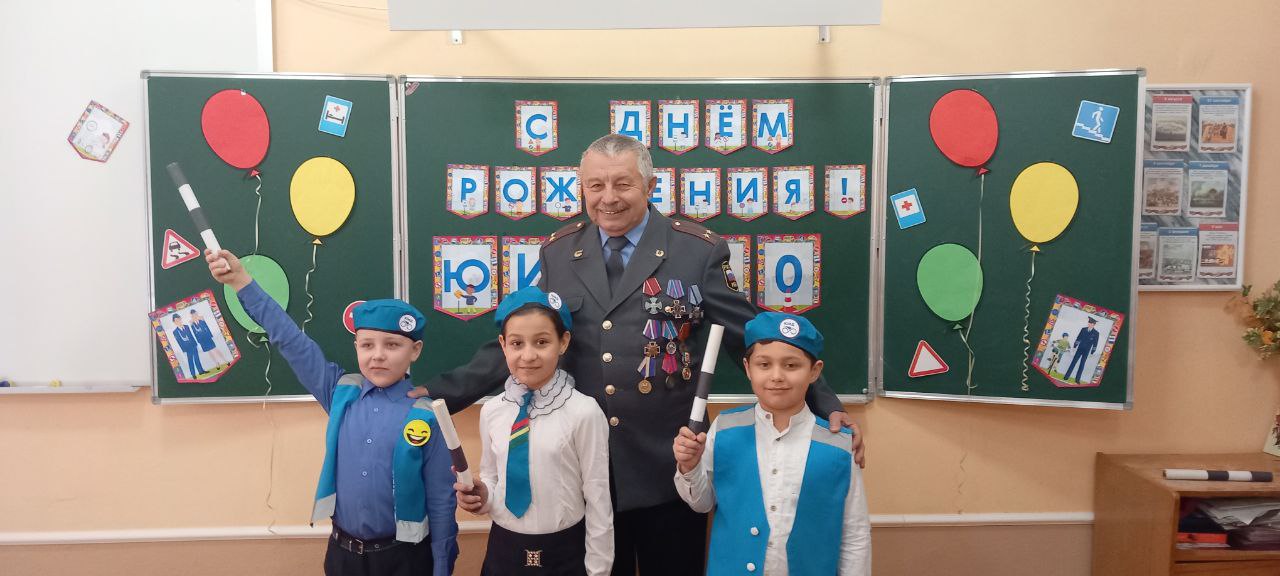 «Преемственность поколений»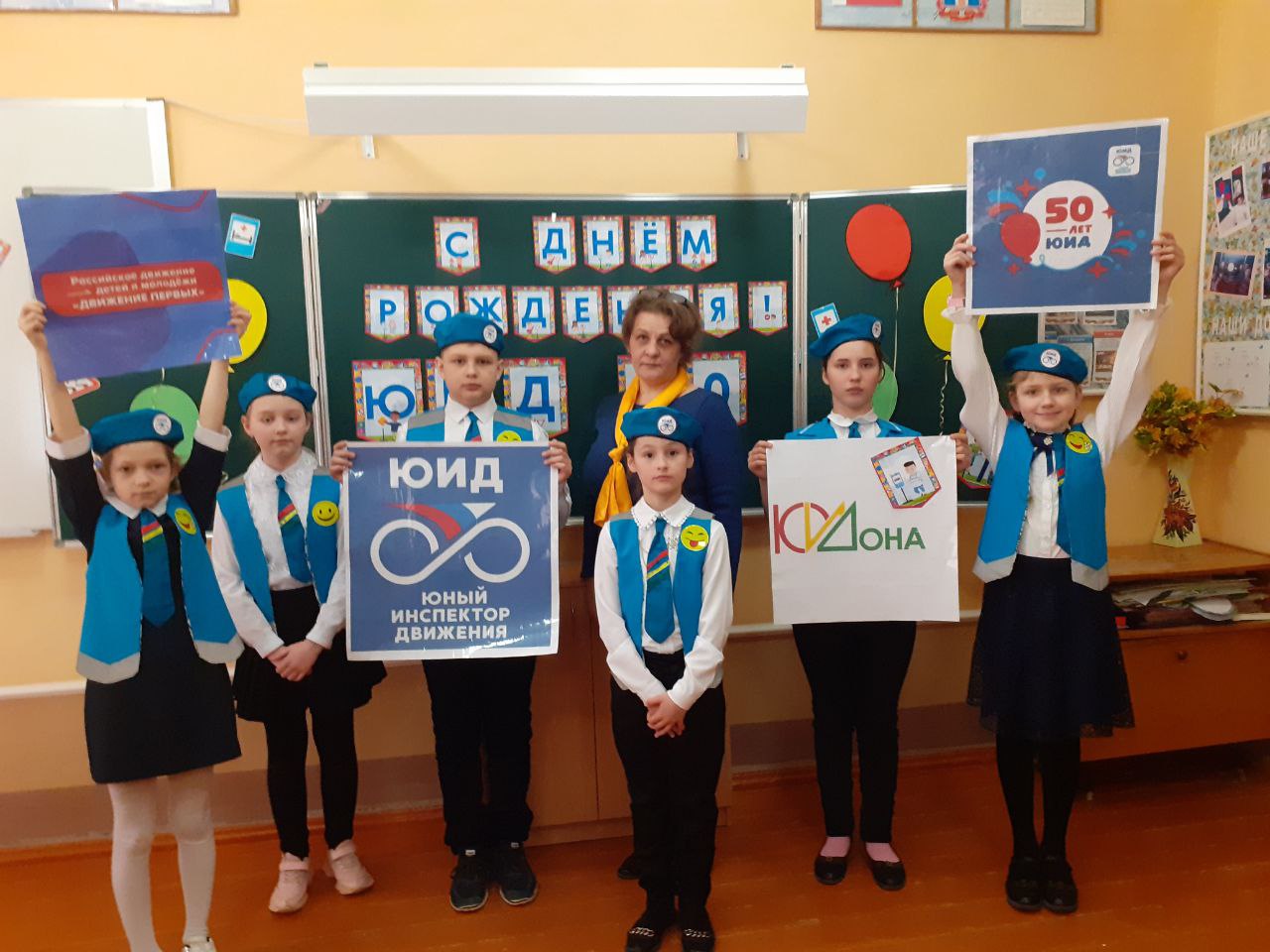 «Нам-50!»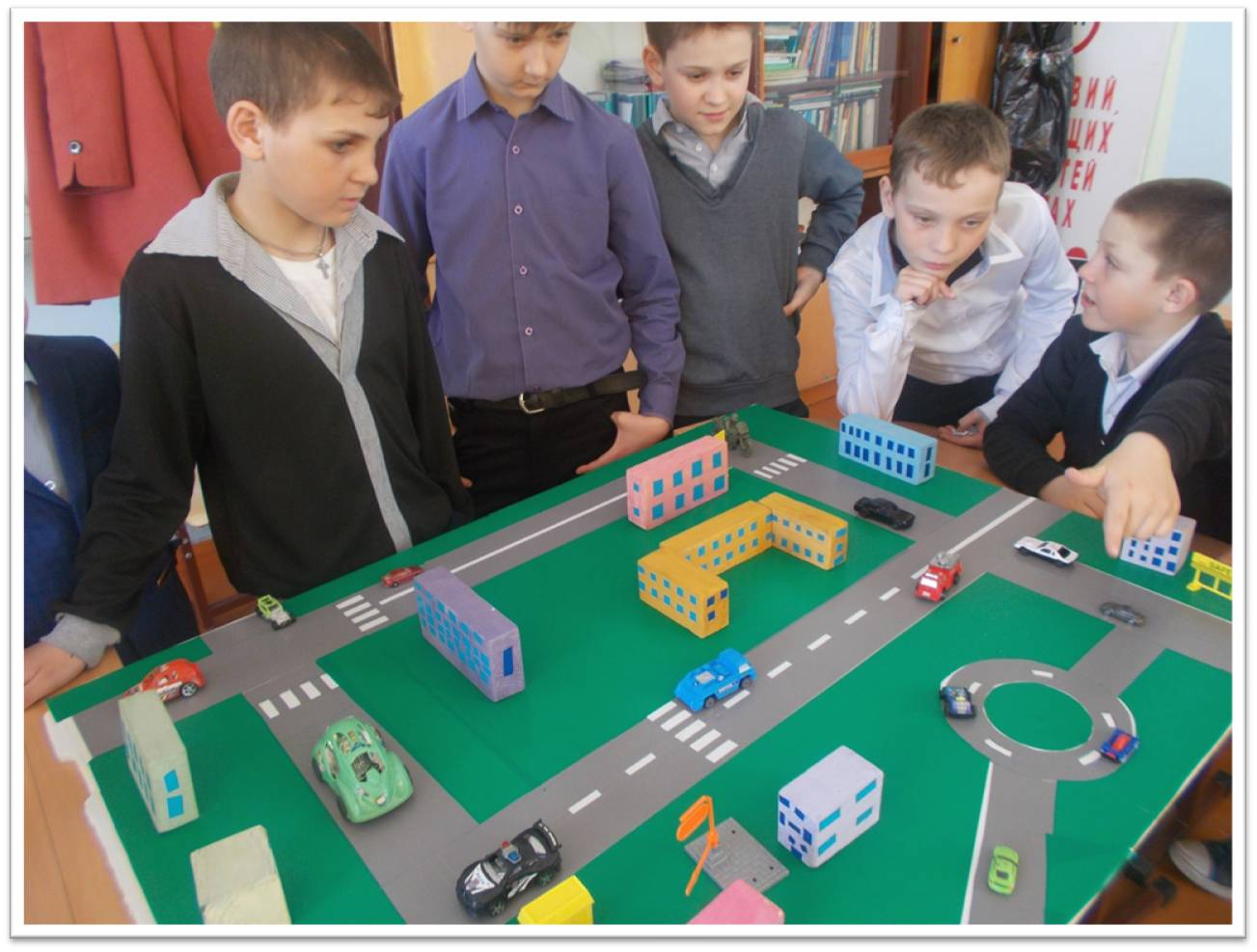 «Знаешь сам-учи другого»